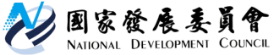 國家發展委員會國發會訂定明(110)年經濟成長率目標3.8%~4.2%發布日期：109年12月28日發布單位：綜合規劃處國發會109年7月發布第18期「國家發展計畫(110至113年)」，訂定110至113年經濟成長率區間目標(平均2.6%~3.4%)等四大重要總體經濟目標。配合最新國內外經濟情勢發展，針對明年各項目標進行滾動調整，國發會訂定110年臺灣經濟成長率區間目標3.8%~4.2%；每人GDP 30,038美元~30,145美元；核心消費者物價指數上漲率1.0%至1.5%；失業率3.6%~3.8%。考量明年疫後全球經濟復甦，惟仍存在諸多不確定性，包括：疫情發展及疫苗效益、美中貿易及科技爭端之後續發展、各國貨幣政策走向、國際原物料價格走勢及國際金融市場波動等。政府將在109年疫情時期臺灣經濟優良表現的基礎下，持續超前部署，並強化政策作為，持續擴大投資、帶動數位轉型商機，加速建構新興產業供應鏈，提升產業競爭力等。國發會以主計總處109年11月27日預測110年經濟成長率3.83%為基準預測，並考量可量化評估之政策效益及國際潛在下行風險等因素，設定110年經濟成長率區間目標3.8%~4.2%；上限值較主計總處109年11月預測數3.83%，增加0.37個百分點。國發會認為，在外需方面，國際景氣復甦，有利我國半導體、資通訊與視聽產品持續強勁出口，加以傳統產業出口亦有望轉為正成長，帶動整體出口動能持續成長。內需方面，民間消費在低基期因素、疫情影響消退及消費者信心復甦下，可望由109年負成長轉為正成長4.04%，而我國內民間投資動能多元(包括：半導體先進製程、離岸風電、太陽能、社宅、危老建築等) ，也有助於拉抬經濟成長。英國Covid-19病毒變種使疫情情勢更形嚴峻，惟尚未扭轉國際間對110年全球經濟展望的看法。國際機構普遍預測，若110年下半年全球能走出疫情困境，跨境旅遊、商業活動將出現報復性成長，全球供應鏈亦將重組啟動。為掌握疫後全球復甦與數位轉型加速的契機，政府將持續落實台商回台投資，在過去5+2產業創新既有基礎上，推動「六大核心戰略產業」，協助民間資金導入實體投資與公共建設，以掌握疫後時期全球供應鏈重組的先機，並打造臺灣成為「高階製造、高科技研發、半導體先進製程、綠能發展」等四大中心，提高臺灣關鍵地位和經濟韌性。此外，因應疫後加速數位轉型，及臺灣朝向國際前端的發展，政府更將超前部署，強化國民數位能力與培育雙語人才，布局下一世代。在政府各項施政努力下，110年臺灣經濟成長型態朝向更多元，更具韌性，可望改善國內產業K型兩極化現象，並奠定未來成長基礎，確保達成中期國發計畫的目標。附表  110年重要總體經濟目標設定＊：央行12月17日預測數。資料來源：行政院主計總處、央行及國發會聯絡人：綜合規劃處張惠娟處長聯絡電話：02-2316-5910項目109年預測數110年110年項目109年預測數主計總處(11/27)預測數區間目標值經濟成長率(%)2.543.833.8~4.2每人GDP(美元)28,18030,03830,038~30,145失業率(%)3.86(1至11月平均)－3.6~3.8核心CPI年增率(%)0.35*0.71*1.0~1.5